《　車の運転中はどのように１１９番通報しますか　》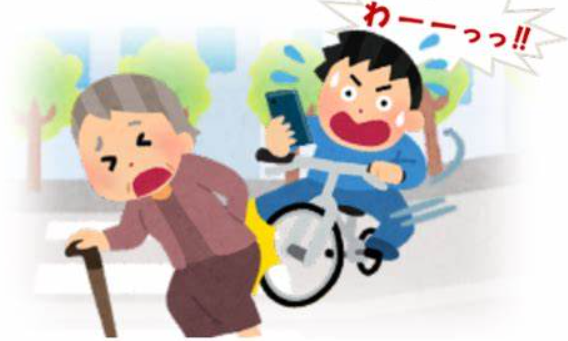 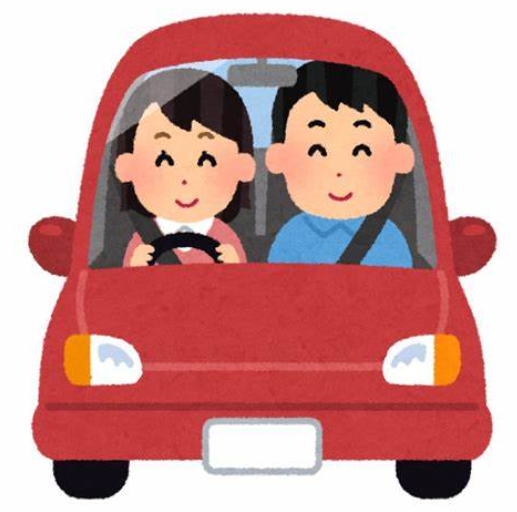 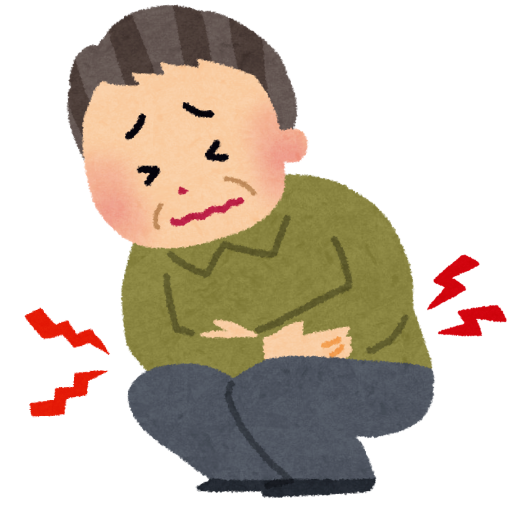 １１９番通報　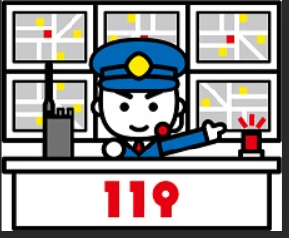 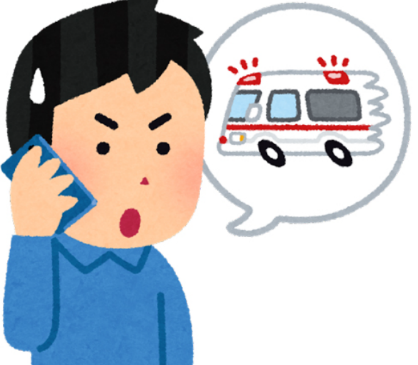 車で移動中は、安全な場所に停車して119 通報をお願いします。     （２）　救急車を必要とする場所がわからないときは、移動経路や目標物を伝えてください。（３）　携帯電話の位置情報をONにすることで救急車を必要とする場所の確認が容易になります。（４）　１１９番通報後も、折り返し電話をすることがあります。しばらくの間は電話の使用を控えてください。１１９番通報を受けた際、はじめに【出動場所】から確認します。落ち着いて指令員の質問に答えてください。